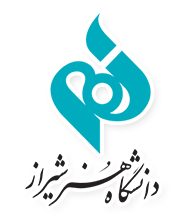 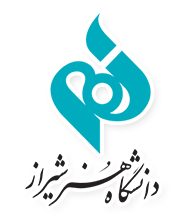 مجوز دفاع توسط استاد راهنما:مطالب علمی مندرج در پروژه نهایی خانم/آقای ..............................تحت عنوان........................................................................... از نظر اینجانب مورد تأیید بوده و دفاع ایشان بلامانع است.                                                                                       نام و نام خانوادگی استاد راهنما               تاریخ و امضاءمجوز دفاع توسط شورای گروه:این گروه در جلسه مورخ ................شورای تخصصی گروه داوران زیر را برای پروژه نهایی خانم/آقای.............................انتخاب نموند. دفاع از پروژه نهایی در تاریخ نهایی روز ..................... مورخ..............................و در ساعت ..................صورت می گیرد.مدیرگروه               تاریخ و امضاء